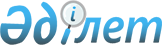 О внесении изменений и дополнений в решение районного маслихата (IV созыв, XXVIII сессия) от 24 декабря 2010 года N 157/28 "О бюджете района на 2011 - 2013 годы"
					
			Утративший силу
			
			
		
					Решение маслихата Актогайского района Павлодарской области от 30 июня 2011 года N 177/33. Зарегистрировано Департаментом юстиции Павлодарской области 12 июля 2011 года N 12-4-101. Утратило силу в связи с истечением срока действия (письмо маслихата Актогайского района Павлодарской области от 03 марта 2014 года N 205)      Сноска. Утратило силу в связи с истечением срока действия (письмо маслихата Актогайского района Павлодарской области от 03.03.2014 N 205).

      В соответствии с подпунктом 1) пункта 1 статьи 6 Закона Республики Казахстан "О местном государственном управлении и самоуправлении в Республике Казахстан" от 23 января 2001 года, подпунктом 4) пункта 2 статьи 106 Бюджетного кодекса Республики Казахстан от 4 декабря 2008 года и решения Павлодарского областного маслихата (XXXV сессия, IV созыв) от 24 июня 2011 года N 362/35 "О внесении изменений и дополнений в решение областного маслихата (ХХІХ сессия, IV созыв) от 13 декабря 2010 года N 324/29 "Об областном бюджете на 2011 - 2013 годы" (зарегистрированное в государственном реестре за N 3188 от 30 июня 2011 года), районный маслихат РЕШИЛ:



      1. Внести в решение районного маслихата (IV созыв, ХХVIII сессия) от 24 декабря 2010 года N 157/28 "О бюджете района на 2011 - 2013 годы" (зарегистрированное в государственном реестре за N 12-4- 91 от 31 декабря 2010 года, опубликованное в газетах "Ауыл тынысы" и "Пульс села" от 22.01.2011 г. N 4, от 29.01.2011 г. N 5) следующие изменения и дополнения:



      в пункте 1 решения:

      в подпункте 1):

      цифры "1749877" заменить цифрами "1746289";

      цифры "170512" заменить цифрами "169267";

      цифры "1917" заменить цифрами "2782";

      цифры "107" заменить цифрами "487";

      цифры "1577341" заменить цифрами "1573753";

      в подпункте 2) цифры "1752464" заменить цифрами "1885466";

      в подпункте 4) цифры "6250" заменить цифрами "6860";

      в подпункте 5) цифры "-26560" заменить цифрами "-163760";

      в подпункте 6) цифры "26560" заменить цифрами "163760";



      в пункте 3-1:

      цифры "1728" заменить цифрами "1300";

      цифры "10232" заменить цифрами "9932";

      цифры "4290" заменить цифрами "1430";



      в пункте 3-3 дополнить абзацем следующего содержания:

      "137200 тысяч тенге – кредитование на строительство и (или) приобретение жилья по Программе занятости 2020";



      приложение 1 к указанному решению изложить в новой редакции согласно приложению 1 к настоящему решению.



      2. Контроль за выполнением настоящего решения возложить на постоянную комиссию Актогайского районного маслихата по вопросам бюджетной политики и экономического развития региона.



      3. Настоящее решение вводится в действие с 1 января 2011 года.      Председатель сессии                        С. Файзуллина      Секретарь маслихата                        Т. Муканов

Приложение N 1      

к решению Актогайского   

районного маслихата    

(IV созыв, XXXIII сессия)  

от 30 июня 2011 года N 177/33 Бюджет района на 2011 год
					© 2012. РГП на ПХВ «Институт законодательства и правовой информации Республики Казахстан» Министерства юстиции Республики Казахстан
				КатегорияКатегорияКатегорияКатегорияСумма тыс. тенгеКлассКлассКлассСумма тыс. тенгеПодклассПодклассСумма тыс. тенгеНаименованиеСумма тыс. тенге12356I. ДОХОДЫ17462891Налоговые поступления16926701Подоходный налог743642Индивидуальный подоходный налог7436403Социальный налог663901Социальный налог6639004Налоги на собственность245451Налоги на имущество108073Земельный налог14984Налог на транспортные средства77335Единый земельный налог450705Внутренние налоги на товары, работы и услуги26932Акцизы5143Поступления за использование природных и других ресурсов9914Сборы за ведение предпринимательской и профессиональной деятельности118808Обязательные платежи, взимаемые за совершение юридически значимых действий и (или) выдачу документов уполномоченными на то государственными органами или должностными лицами12751Государственная пошлина12752Неналоговые поступления278201Доходы от государственной собственности7171Поступления части чистого дохода государственных предприятий05Доходы от аренды имущества, находящегося в государственной собственности71702Поступления от реализации товаров (работ, услуг) государственными учреждениями, финансируемыми из государственного бюджета01Поступления от реализации товаров (работ, услуг) государственными учреждениями, финансируемыми из государственного бюджета006Прочие неналоговые поступления20651Прочие неналоговые поступления20653Поступление от продажи основного капитала48701Продажа государственного имущества, закрепленного за государственными учреждениями3101Продажа государственного имущества, закрепленного за государственными учреждениями31003Продажа земли и нематериальных активов1771Продажа земли1442Продажа нематериальных активов334Поступления трансфертов157375302Трансферты из вышестоящих органов государственного управления15737532Трансферты из областного бюджета1573753Функциональная группаФункциональная группаФункциональная группаФункциональная группаФункциональная группаСумма (тыс. тенге)Функциональная подфункция       НаименованиеФункциональная подфункция       НаименованиеФункциональная подфункция       НаименованиеФункциональная подфункция       НаименованиеСумма (тыс. тенге)Администратор бюджетной программыАдминистратор бюджетной программыАдминистратор бюджетной программыСумма (тыс. тенге)ПрограммаПрограммаСумма (тыс. тенге)II. ЗАТРАТЫ18854661Государственные услуги общего характера2049041Представительные, исполнительные и другие органы, выполняющие общие функции государственного управления182369112Аппарат маслихата района (города областного значения)14745001Услуги по обеспечению деятельности маслихата района (города областного значения)14595003Капитальные расходы государственных органов150122Аппарат акима района (города областного значения)54932001Услуги по обеспечение деятельности акима района (города областного значения46094003Капитальные расходы государственных органов8838123Аппарат акима района в городе, города районного значения, поселка, аула (села), аульного (сельского) округа112692001Услуги по обеспечению деятельности акима района в городе, города районного значения, поселка, аула (села), аульного (сельского) округа107692022Капитальные расходы государственных органов50002Финансовая деятельность12684452Отдел финансов района (города областного значения)12684001Услуги по реализации государственной политики в области исполнения бюджета района и управления коммунальной собственностью района (города областного значения)10356003Проведение оценки имущества в целях налогообложения958004Организация работы по выдаче разовых талонов и обеспечение полноты сбора сумм от реализации разовых талонов20011Учет, хранение, оценка и реализация имущества, поступившего в коммунальную собственность1200018Капитальные расходы государственных органов1505Планирование и статистическая деятельность9851453Отдел экономики и бюджетного планирования района (города областного значения)9851001Услуги по реализации государственной политики в области формирования и развития экономической политики, системы государственного планирования и управления района (города областного значения)9701004Капитальные расходы государственных органов1502Оборона59701Военные нужды5470122Аппарат акима района (города областного значения)5470005Мероприятия в рамках исполнения всеобщей воинской обязанности54702Организация работы по чрезвычайным ситуациям500122Аппарат акима района (города областного значения)500007Мероприятия по профилактике и тушению степных пожаров районного (городского) масштаба, а также пожаров в населенных пунктах, в которых не созданы органы государственной противопожарной службы5004Образование11208181Дошкольное воспитание и обучение43672123Аппарат акима района в городе, города районного значения, поселка, аула (села), аульного (сельского) округа43672004Поддержка организаций дошкольного воспитания и обучения436722Начальное общее, основное общее, среднее общее образование1026645123Аппарат акима района в городе, города районного значения, поселка, аула (села), аульного (сельского) округа10457005Организация бесплатного подвоза учащихся до школы и обратно в аульной (сельской) местности10457464Отдел образования района (города областного значения)1016188003Общеобразовательное обучение997865006Дополнительное образование для детей183239Прочие услуги в области образования50501464Отдел образования района (города областного значения)50501001Услуги по реализации государственной политики на местном уровне в области образования20246005Приобретение и доставка учебников, учебно-методических комплексов для государственных учреждений образования района (города областного значения)10850007Проведение школьных олимпиад, внешкольных мероприятий и конкурсов районного (городского) масштаба5082012Капитальные расходы государственных органов10150015Ежемесячные выплаты денежных средств опекунам (попечителям) на содержание ребенка сироты (детей-сирот), и ребенка (детей), оставшегося без попечения родителей2873020Обеспечение оборудованием, программным обеспечением детей-инвалидов, обучающихся на дому13005Здравоохранение409Прочие услуги в области здравоохранения40123Аппарат акима района в городе, города районного значения, поселка, аула (села), аульного (сельского) округа40002Организация в экстренных случаях доставки тяжелобольных людей до ближайшей организации здравоохранения, оказывающей врачебную помощь406Социальная помощь и социальное обеспечение917012Социальная помощь68421123Аппарат акима района в городе, города районного значения, поселка, аула (села), аульного (сельского) округа6344003Оказание социальной помощи нуждающимся гражданам на дому6344451Отдел занятости и социальных программ района (города областного значения)62077002Программа занятости12170005Государственная адресная социальная помощь1000007Социальная помощь отдельным категориям нуждающихся граждан по решениям местных представительных органов32000010Материальное обеспечение детей-инвалидов, воспитывающихся и обучающихся на дому540014Оказание социальной помощи нуждающимся гражданам на дому1120016Государственные пособия на детей до 18 лет7900017Обеспечение нуждающихся инвалидов обязательными гигиеническими средствами и представление услуг специалистами жестового языка, индивидуальными помощниками в соответствии с индивидуальной программой реабилитации инвалида2030023Обеспечение деятельности центров занятости53179Прочие услуги в области социальной помощи и социального обеспечения23280451Отдел занятости и социальных программ района (города областного значения)23280001Услуги по реализации государственной политики на местном уровне в области обеспечения занятости социальных программ для населения21510011Оплата услуг по зачислению, выплате и доставке пособий и других социальных выплат410021Капитальные расходы государственных органов13607Жилищно–коммунальное хозяйство2114191Жилищное хозяйство140400123Аппарат акима района в городе, города районного значения, поселка, аула (села), аульного (сельского) округа500007Организация сохранения государственного жилищного фонда города районного значения, поселка, аула (села), аульного (сельского) округа500458Отдел жилищно-коммунального хозяйства, пассажирского транспорта и автомобильных дорог района (города областного значения)2700004Обеспечение жильем отдельных категорий граждан2700472Отдел строительства, архитектуры и градостроительства района (города областного значения)137200003Строительство и (или) приобретение жилья государственного коммунального жилищного фонда1372002Коммунальное хозяйство22640123Аппарат акима района в городе, города районного значения, поселка, аула (села), аульного (сельского) округа230014Организация водоснабжения населенных пунктов230458Отдел жилищно-коммунального хозяйства, пассажирского транспорта и автомобильных дорог района (города областного значения)22410012Функционирование системы водоснабжения и водоотведения224103Благоустройство населенных пунктов48379123Аппарат акима района в городе, города районного значения, поселка, аула (села), аульного (сельского) округа43379008Освещение улиц населенных пунктов10476009Обеспечение санитарии населенных пунктов9850011Благоустройство и озеленение населенных пунктов23053458Отдел жилищно-коммунального хозяйства, пассажирского транспорта и автомобильных дорог района (города областного значения)5000016Обеспечение санитарии населенных пунктов50008Культура, спорт, туризм и информационное пространство1485001Деятельность в области культуры93856123Аппарат акима района в городе, города районного значения, поселка, аула (села), аульного (сельского) округа1586006Поддержка культурно-досуговой работы на местном уровне1586455Отдел культуры и развития языков района (города областного значения)0003Поддержка культурно-досуговой работы0457Отдел культуры, развития языков, физической культуры и спорта района (города областного значения)92270003Поддержка культурно-досуговой работы922702Спорт3507465Отдел физической культуры и спорта района (города областного значения)0006Проведение спортивных соревнований на районном (города областного значения) уровне0007Подготовка и участие членов сборных команд района (города областного значения) по различным видам спорта на областных спортивных соревнованиях0457Отдел культуры, развития языков, физической культуры и спорта района (города областного значения)3507009Проведение спортивных соревнований на районном (города областного значения) уровне3007010Подготовка и участие членов сборных команд района (города областного значения) по различным видам спорта на областных спортивных соревнованиях5003Информационное пространство37043455Отдел культуры и развития языков района (города областного значения)0006Функционирование районных (городских) библиотек0007Развитие государственного языка и других языков народов Казахстана0456Отдел внутренней политики района (города областного значения)8360002Услуги по проведению государственной информационной политики через газеты и журналы7700005Услуги по проведению государственной информационной политики через телерадиовещание660457Отдел культуры, развития языков, физической культуры и спорта района (города областного значения)28683006Функционирование районных (городских) библиотек28133007Развитие государственного языка и других языков народов Казахстана5509Прочие услуги по организации культуры, спорта, туризма и информационного пространства14094455Отдел культуры и развития языков района (города областного значения)0001Услуги по реализации государственной политики на местном уровне в области развития языков и культуры0456Отдел внутренней политики района (города областного значения)6242001Услуги по реализации государственной политики на местном уровне в области информации, укрепления государственности и формирования социального оптимизма граждан5742003Реализация региональных программ в сфере молодежной политики500457Отдел культуры, развития языков, физической культуры и спорта района (города областного значения)7852001Услуги по реализации государственной политики на местном уровне в области культуры, развития языков, физической культуры и спорта7852465Отдел физической культуры и спорта района (города областного значения)0001Услуги по реализации государственной политики на местном уровне в сфере физической культуры и спорта010Сельское, водное, лесное, рыбное хозяйство, особо охраняемые природные территории, охрана окружающей среды и животного мира, земельные отношения583021Сельское хозяйство13265453Отдел экономики и бюджетного планирования района5775099Реализация мер социальной поддержки специалистов социальной сферы сельских населенных пунктов за счет целевых трансфертов из республиканского бюджета5775462Отдел сельского хозяйства района (города областного значения)0001Услуги по реализации государственной политики на местном уровне в сфере сельского хозяйства0006Капитальные расходы государственных органов0473Отдел ветеринарии района (города областного значения)7490001Услуги по реализации государственной политики на местном уровне в сфере ветеринарии74902Водное хозяйство24000467Отдел строительства района (города областного значения)0012Развитие объектов водного хозяйства0472Отдел строительства, архитектуры и градостроительства района (города областного значения)24000012Развитие системы водоснабжения240006Земельные отношения7635463Отдел земельных отношений района (города областного значения)7635001Услуги по реализации государственной политики в области регулирования земельных отношений на территорий района (города областного значения)6680003Земельно-хозяйственное устройство населенных пунктов523006Землеустройство, проводимое при установлении границ городов районного значения, районов в городе, поселков аулов (сел), аульных (сельских) округов4329Прочие услуги в области сельского, водного, лесного, рыбного хозяйства, охраны окружающей среды и земельных отношений13402473Отдел ветеринарии района (города областного значения)13402011Проведение противоэпизоотических мероприятий1340211Промышленность, архитектурная, градостроительная и строительная деятельность114242Архитектурная, градостроительная и строительная деятельность11424467Отдел строительства района (города областного значения)0001Услуги по реализации государственной политики на местном уровне в области строительства0468Отдел архитектуры и градостроительства района (города областного значения)0001Услуги  по реализации государственной политики в области архитектуры и градостроительства на местном уровне0003Разработка схем градостроительного развития территории района и генеральных планов населенных пунктов0472Отдел строительства, архитектуры и градостроительства района (города областного значения)11424001Услуги по реализации государственной политики в области строительства, архитектуры и градостроительства на местном уровне7424013Разработка схем градостроительного развития территории района, генеральных планов городов районного (областного) значения, поселков и иных сельских населенных пунктов400012Транспорт и коммуникации120101Автомобильный транспорт10080123Аппарат акима района в городе, города районного значения, поселка, аула (села), аульного (сельского) округа3030013Обеспечение функционирования автомобильных дорог в городах районного значения, поселках, аулах (селах), аульных (сельских) округах3030458Отдел жилищно-коммунального хозяйства, пассажирского транспорта и автомобильных дорог района (города областного значения)7050023Обеспечение функционирования автомобильных дорог70509Прочие услуги в сфере транспорта и коммуникаций1930458Отдел жилищно-коммунального хозяйства, пассажирского транспорта и автомобильных дорог района (города областного значения)1930024Организация внутрипоселковых (внутригородских) внутрирайонных общественных пассажирских перевозок193013Прочие197023Поддержка предпринимательской деятельности и защита конкуренции320454Отдел предпринимательства и сельского хозяйства района (города областного значения)320006Поддержка предпринимательской деятельности320469Отдел предпринимательства района (города областного значения)0001Услуги по реализации государственной политики на местном уровне в области развития предпринимательства и промышленности0003Поддержка предпринимательской деятельности09Прочие19382451Отдел занятости и социальных программ района (города областного значения)780022Поддержка частного предпринимательства в рамках программы "Дорожная карта бизнеса - 2020"780452Отдел финансов района (города областного значения)1000012Резерв местного исполнительного органа района (города областного значения)1000454Отдел предпринимательства и сельского хозяйства района (города областного значения)9778001Услуги по реализации государственной политики на местном уровне в области развития предпринимательства, промышленности и сельского хозяйства9628007Капитальные расходы государственных органов150458Отдел жилищно-коммунального хозяйства, пассажирского транспорта и автомобильных дорог района (города областного значения)7824001Услуги по реализации государственной политики на местном уровне в области жилищно-коммунального хозяйства, пассажирского транспорта и автомобильных дорог7674013Капитальные расходы государственных органов15015Трансферты6761Трансферты676452Отдел финансов района (города областного значения)676006Возврат неиспользованных (недоиспользованных) целевых трансфертов676III. ЧИСТОЕ БЮДЖЕТНОЕ КРЕДИТОВАНИЕ1772310Сельское, водное, лесное, рыбное хозяйство, особо охраняемые природные территории, охрана окружающей среды и животного мира, земельные отношения191471Сельское хозяйство19147453Отдел экономики и бюджетного планирования района (города областного значения)19147006Бюджетные кредиты для реализации мер социальной поддержки специалистов социальной сферы сельских населенных пунктов191475Погашение бюджетных кредитов142401Погашение бюджетных кредитов14241Погашение бюджетных кредитов, выданных из государственного бюджета1424IV. САЛЬДО ПО ОПЕРАЦИЯМ С ФИНАНСОВЫМИ АКТИВАМИ686013Прочие68609Прочие6860452Отдел финансов района (города областного значения)6860014Формирование или увеличение уставного капитала юридических лиц6860V. ДЕФИЦИТ (ПРОФИЦИТ) БЮДЖЕТА-163760VI. ФИНАНСИРОВАНИЕ ДЕФИЦИТА (ИСПОЛЬЗОВАНИЕ ПРОФИЦИТА) БЮДЖЕТА1637607Поступление займов1563471Внутренние государственные займы1563472Договоры займа15634716Погашение займов14241Погашение займов1424452Отдел финансов района (города областного значения)1424008Погашение долга местного исполнительного органа перед вышестоящим бюджетом14248Движение остатков бюджетных средств883701Остатки бюджетных средств88371Свободные остатки бюджетных средств883701Свободные остатки бюджетных средств8837